HERITAGE BLUEPRINT 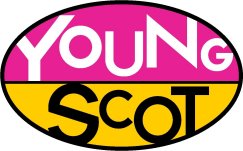 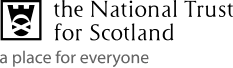 I can attend the call back session on (delete as appropriate):Tuesday 7th July 2015  YES/NOIf you can’t attend, we will arrange to Skype or call you.Please send your completed application form to: codesign@youngscot.orgIn the subject line please input “National Trust for Scotland”

Alternatively, You can post your completed from to: 
Toni Mackay, Co-design AssistantYoung Scot Rosebery House9 Haymarket TerraceEdinburghEH12 5EZYour Details:First Name: Surname: Address:



Postcode:Phone:

Email:Twitter:Age:Date of Birth:Are you… (Please mark with an ‘X’ all that apply At SchoolAt College/UniversityEmployed full-timeEmployed Part-timeOn a training programme (e.g. new Deal, Modern Apprenticeship) Currently UnemployedDoing Voluntary WorkOther (Please tell us here):Do you have any support needs that you think we should be aware of?How did you find out about this opportunity?Have you been involved with Young Scot OR The National Trust for Scotland before? What skills and opportunities would you like to gain from this experience?PERSONAL STATEMENT: Why do you want to be a volunteer on this project? (Minimum 200 words)Referee: You must ask someone who knows you, but is not related to you, to act as a referee to support your application by completing this section. This could be a teacher, coach, mentor, support worker or someone similar. We may contact you or your referee if we have any questions about this application.Name:
Organisation & Position: 
Email:
